好時節休閒農場活動預約單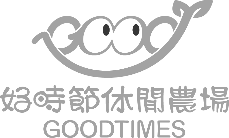 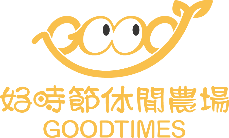 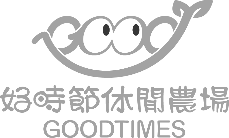 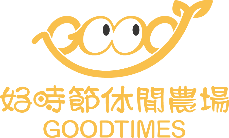 *團體名稱*活動日期年  月  日星期*抵達時間*團體名稱*活動日期年  月  日星期*離園時間聯絡人資訊*姓名*電話*Email聯絡人資訊*性別傳真通訊
地址聯絡人資訊職稱*手機通訊
地址聯絡人資訊備註(第二聯絡人電話/手機等)                                         *為必填(第二聯絡人電話/手機等)                                         *為必填(第二聯絡人電話/手機等)                                         *為必填(第二聯絡人電話/手機等)                                         *為必填(第二聯絡人電話/手機等)                                         *為必填(第二聯絡人電話/手機等)                                         *為必填(第二聯絡人電話/手機等)                                         *為必填*交通遊覽車   輛(司機便當葷   個素   個)遊覽車   輛(司機便當葷   個素   個)遊覽車   輛(司機便當葷   個素   個)遊覽車   輛(司機便當葷   個素   個)自行開車   部自行開車   部自行開車   部其他          其他          *活動人數大人(12歲以上)      位，含素食   位大人(12歲以上)      位，含素食   位大人(12歲以上)      位，含素食   位大人(12歲以上)      位，含素食   位*活動人數孩童(幼兒園生-小六)        位，含素食   位孩童(幼兒園生-小六)        位，含素食   位孩童(幼兒園生-小六)        位，含素食   位孩童(幼兒園生-小六)        位，含素食   位*活動人數幼童( 2歲，園生弟妹，未就學)      位  幼童( 2歲，園生弟妹，未就學)      位  幼童( 2歲，園生弟妹，未就學)      位  幼童( 2歲，園生弟妹，未就學)      位  *遊程專案社會團體&班遊&公司行號G1A樂活農村好時節G2A家傳幸福逍遙遊G5A自然野趣逍遙遊(上/下) 以下五種限平日學校團體L1  開心農場奇遇記L1A 小小農夫的農村日記L2A 田間的食農生態課      (節能永續好幸福)L3A 產地到餐桌的真食味T1A 農村傳藝好時節(寒暑假)                                以下五種限平日學校團體L1  開心農場奇遇記L1A 小小農夫的農村日記L2A 田間的食農生態課      (節能永續好幸福)L3A 產地到餐桌的真食味T1A 農村傳藝好時節(寒暑假)                                以下五種限平日學校團體L1  開心農場奇遇記L1A 小小農夫的農村日記L2A 田間的食農生態課      (節能永續好幸福)L3A 產地到餐桌的真食味T1A 農村傳藝好時節(寒暑假)                                以下五種限平日學校團體L1  開心農場奇遇記L1A 小小農夫的農村日記L2A 田間的食農生態課      (節能永續好幸福)L3A 產地到餐桌的真食味T1A 農村傳藝好時節(寒暑假)                                以下五種限平日學校團體L1  開心農場奇遇記L1A 小小農夫的農村日記L2A 田間的食農生態課      (節能永續好幸福)L3A 產地到餐桌的真食味T1A 農村傳藝好時節(寒暑假)                                    米食環境教育E1A真情真實幸福味(上/下)E2A友善農業真食味(家傳幸福爆米香)其他專案/加選活動 :     米食環境教育E1A真情真實幸福味(上/下)E2A友善農業真食味(家傳幸福爆米香)其他專案/加選活動 :     米食環境教育E1A真情真實幸福味(上/下)E2A友善農業真食味(家傳幸福爆米香)其他專案/加選活動 :活動獎品伴手訂購小農友善耕種系列小農友善耕種系列數量其他項目其他項目其他項目其他項目其他項目數量活動獎品伴手訂購螢緣米600g /包(糙米/白米)120元螢緣米600g /包(糙米/白米)120元古早味紅茶              16.5公升-桶裝850元古早味紅茶              16.5公升-桶裝850元古早味紅茶              16.5公升-桶裝850元古早味紅茶              16.5公升-桶裝850元古早味紅茶              16.5公升-桶裝850元活動獎品伴手訂購爆米香/袋(大小朋友最愛)   135元爆米香/袋(大小朋友最愛)   135元小時候冬瓜茶 550ml瓶裝30元/16.5L-桶裝850元小時候冬瓜茶 550ml瓶裝30元/16.5L-桶裝850元小時候冬瓜茶 550ml瓶裝30元/16.5L-桶裝850元小時候冬瓜茶 550ml瓶裝30元/16.5L-桶裝850元小時候冬瓜茶 550ml瓶裝30元/16.5L-桶裝850元活動獎品伴手訂購爆米粒/包(小孩的健康零嘴)  80元爆米粒/包(小孩的健康零嘴)  80元酷涼青草茶  550ml瓶裝50元/16.5L-桶裝1600元 酷涼青草茶  550ml瓶裝50元/16.5L-桶裝1600元 酷涼青草茶  550ml瓶裝50元/16.5L-桶裝1600元 酷涼青草茶  550ml瓶裝50元/16.5L-桶裝1600元 酷涼青草茶  550ml瓶裝50元/16.5L-桶裝1600元 活動獎品伴手訂購農場自種蔬果/雞蛋   請來電洽詢農場自種蔬果/雞蛋   請來電洽詢大溪多樣風味豆干/豆腐乳        請來電洽詢大溪多樣風味豆干/豆腐乳        請來電洽詢大溪多樣風味豆干/豆腐乳        請來電洽詢大溪多樣風味豆干/豆腐乳        請來電洽詢大溪多樣風味豆干/豆腐乳        請來電洽詢其他租借會議室( 3小時/6000元6小時/8000元)自帶外食清潔費$150元/人      人 場地費         代訂費用         租借會議室( 3小時/6000元6小時/8000元)自帶外食清潔費$150元/人      人 場地費         代訂費用         租借會議室( 3小時/6000元6小時/8000元)自帶外食清潔費$150元/人      人 場地費         代訂費用         租借會議室( 3小時/6000元6小時/8000元)自帶外食清潔費$150元/人      人 場地費         代訂費用         租借會議室( 3小時/6000元6小時/8000元)自帶外食清潔費$150元/人      人 場地費         代訂費用         租借會議室( 3小時/6000元6小時/8000元)自帶外食清潔費$150元/人      人 場地費         代訂費用         租借會議室( 3小時/6000元6小時/8000元)自帶外食清潔費$150元/人      人 場地費         代訂費用         租借會議室( 3小時/6000元6小時/8000元)自帶外食清潔費$150元/人      人 場地費         代訂費用         租借會議室( 3小時/6000元6小時/8000元)自帶外食清潔費$150元/人      人 場地費         代訂費用         匯款資訊銀行匯款  台灣企銀無摺存款  提款機轉帳，代碼050    銀行名稱：台灣企銀－大溪分行  戶名：陳平和   帳號：30262812101銀行匯款  台灣企銀無摺存款  提款機轉帳，代碼050    銀行名稱：台灣企銀－大溪分行  戶名：陳平和   帳號：30262812101銀行匯款  台灣企銀無摺存款  提款機轉帳，代碼050    銀行名稱：台灣企銀－大溪分行  戶名：陳平和   帳號：30262812101銀行匯款  台灣企銀無摺存款  提款機轉帳，代碼050    銀行名稱：台灣企銀－大溪分行  戶名：陳平和   帳號：30262812101銀行匯款  台灣企銀無摺存款  提款機轉帳，代碼050    銀行名稱：台灣企銀－大溪分行  戶名：陳平和   帳號：30262812101銀行匯款  台灣企銀無摺存款  提款機轉帳，代碼050    銀行名稱：台灣企銀－大溪分行  戶名：陳平和   帳號：30262812101銀行匯款  台灣企銀無摺存款  提款機轉帳，代碼050    銀行名稱：台灣企銀－大溪分行  戶名：陳平和   帳號：30262812101銀行匯款  台灣企銀無摺存款  提款機轉帳，代碼050    銀行名稱：台灣企銀－大溪分行  戶名：陳平和   帳號：30262812101銀行匯款  台灣企銀無摺存款  提款機轉帳，代碼050    銀行名稱：台灣企銀－大溪分行  戶名：陳平和   帳號：30262812101預估費用預付訂金(活動費用30%)(活動費用30%)(活動費用30%)(活動費用30%)